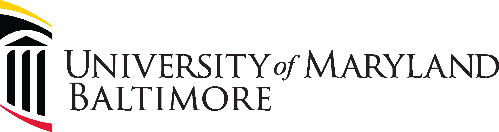 Rodent Monitoring LogPI:  		IACUC#:  		Species:  Procedure:  	Location:  * BAR=Bright, Alert, Responsive                             DateGroup/Cage/ID:Behavior (BAR)*Urine/Feces (Y/N)PostureHair CoatComments (Any abnormalities noted must have a comment)Initials Normal Abnormal Normal Abnormal Normal Abnormal Normal Abnormal Normal Abnormal Normal Abnormal Normal Abnormal Normal Abnormal Normal Abnormal Normal Abnormal Normal Abnormal Normal Abnormal Normal Abnormal Normal Abnormal